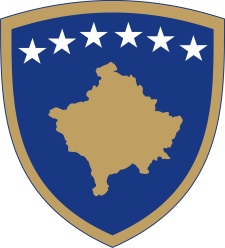 Republika e KosovësRepublika Kosova - Republic of KosovoQeveria - Vlada - Government                                  No. 01/12                Date: 17.03.2020Pursuant to Article 92, paragraph 4, and Article 93, paragraph (4) of the Constitution of the Republic of Kosovo, Article 41 of Law No. 02/L-109 for Preventing and Fighting Against Infectious Diseases, Article 2 of Law No. 04/L-072 on State Border Control and Surveillance, based on Article 4 of Regulation No. 05/2020 on Areas of Administrative Responsibility of the Office of the Prime Minister and Ministries, in accordance with Article 17 of the Rules of Procedure of the Government of the Republic of Kosovo No. 09/2011, the Government of the Republic of Kosovo, at its meeting held on 17 March 2020, issues the following:D E C I S I O NOn amending and supplementing Government Decision No. 01/09, dated 13 March 2020Point 5. of the Government Decision No. 01/09, dated 13 March 2020, shall be amended and supplemented so that after the words ''Excluding coming travel lines with crews but without passengers, serving only for the departure of passengers from Kosovo'', the following words shall be added: ''Also, excluding coming travel lines with passengers who are citizens of the Republic of Kosovo, to whom the return was denied due to the abovementioned Government Decision No. 01/09, or diplomatic staff accredited in the Republic of Kosovo, to whom the line can be allowed for coming by special permit of the Minister of the Ministry of Infrastructure and Environment, after consultation with the Minister of the Ministry of Health and the Minister of the Ministry of Foreign Affairs and Diaspora''.The Ministry of Infrastructure and the Environment, the Ministry of Health, the Ministry of Foreign Affairs and the Diaspora and other relevant institutions are obliged to carry out all procedures for the implementation of this decision.The decision shall enter into force immediately.                                                                                    Albin KURTI                                                                                             _________________________________                                                                                             Prime Minister of the Republic of KosovoSent to:Deputy Prime MinistersAll Ministries (Ministers)Secretary General of OPMGovernment Archives